CALLE PETRARCA,15	4,4,152,9,157,2,15acceso cajonesacceso cajones1	2	3N.P.T. 0.004	5	6	7CALLE PETRARCA36,17COTA JUNTA SISMICA ,38	4,16	2,9	9,09	,35	19,31,05,32 ,37,31	7,94PEATONAL2,63	5,4ACCESO -SALIDA P4E,66ATONAL7,45,241,832,63N.P.T. +0.15,35A2B1,9510,518,89,2ACCESO - SALIDA VEHICULAR CONJUNTO HABITACIONALN.P.T. +0.15405.40 m² de terreno de casa,2419,94,243,63,248,4N.P.T. 1.40DEPTO TIPO A3,488,96N.P.T. -0.15,2D. extracciónD. sanitarioN.P.T. +0.151,25s12tapa3	rejilla45tapa rejilla4,26,23B	19,2	B'N.P.T. 1.40N.P.T. 1.25,15,057,49,334,0310	DEPTO TIPODN.P.T. 1.40Acceso deptos3,2919     b 181716151413s	D. eléctrico             D. sanitario12345D. extracciónD. sanitarioJARDÍN DEPTOSsube departamento,301 02 03 04 05 06 07 081,05,31,05,33,314,0912	611	710	816 15 14 13 12 11 10 09 089,3D	D. S.24,97N.P.T. 1.257,687,78ÁREA COMÚN10,85,35E2,97  3,2710,72,05,44 COTA JUNTA SISMICA7,11	8,146,31	9,843,26,05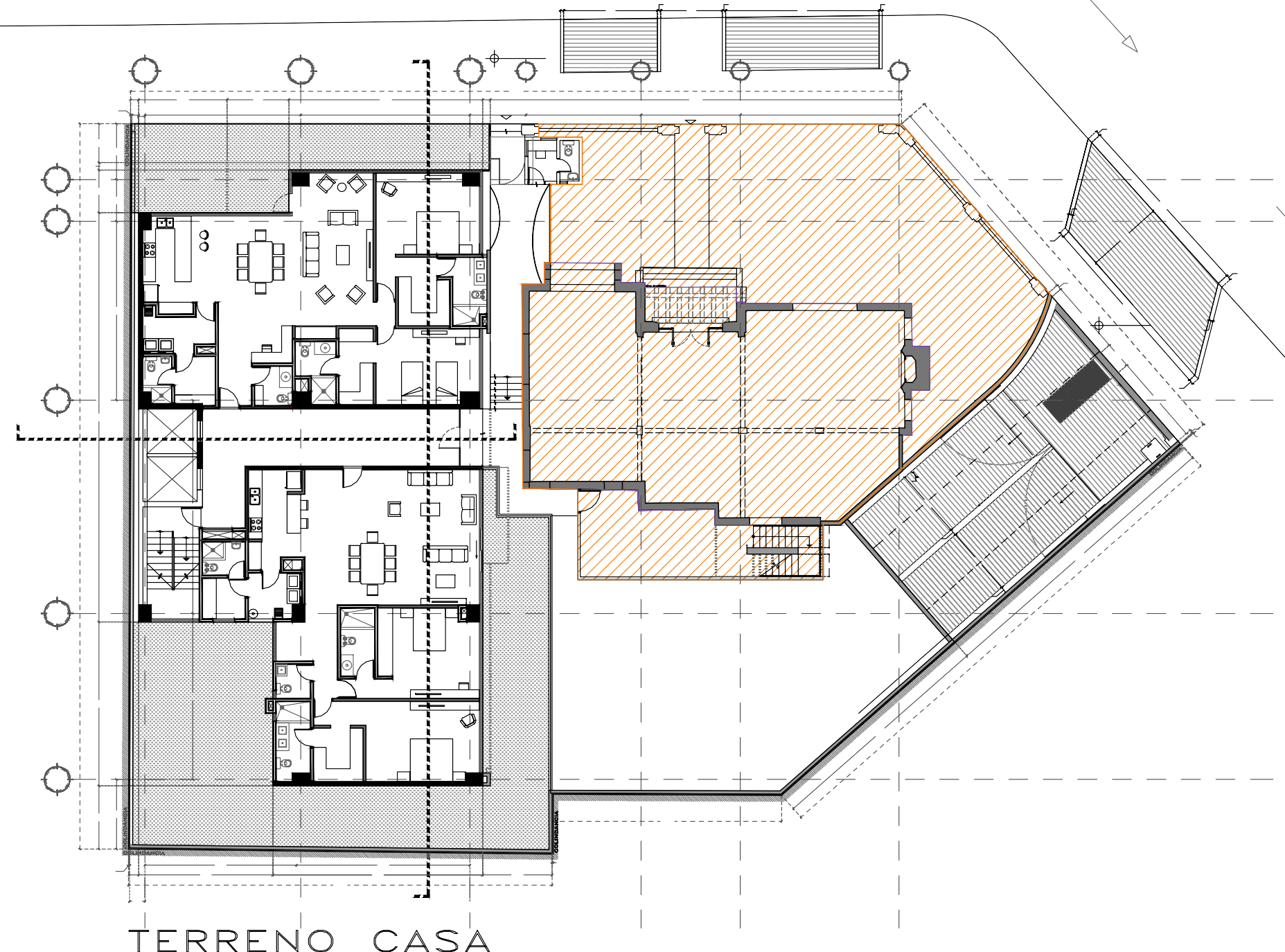 19,88,73NIVEL + 1.40